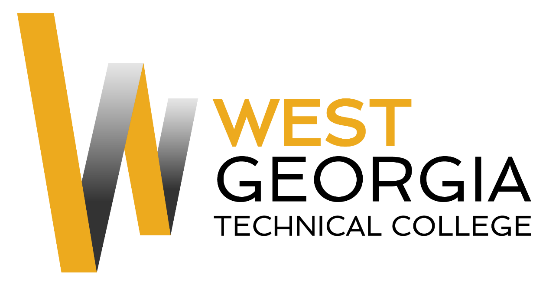 Job AnnouncementPosition: Criminal Justice Instructor – AdjunctLocation: LaGrange CampusDepartment:  Academic AffairsReports to: Associate Dean, School of Business & Public ServicesFLSA Designation: Non-Exempt, Adjunct InstructorNature of Duties: Under general supervision prepares lesson plans for classroom instruction for credited technical/occupational courses; develops program curriculum, syllabi, goals, and objectives; evaluates students’ progress in attaining goals and objectives.  Prepares and maintains all required documentation and administrative reports; may be required to attend professional development training as required for specific classroom or online course delivery.  Teaches criminal justice courses in a classroom/lab/field environment that closely simulates the environment of the industry while maintaining knowledge of current trends and developments in the field.  Measures program or departmental student learning outcomes for continuous student improvement and success.  Requires strong computer skills, communication skills, and ability to interact effectively with a diverse student population. Course offerings may include a variety of instructional formats from traditional day/evening to virtual delivery.Minimum Qualifications:  Master’s Degree in Criminal Justice or Master’s degree in a related discipline (ex: Sociology, Criminology, Police Science, Political Science, Public Administration, Corrections, Doctor of Jurisprudence) with 18 hours in the teaching discipline from an accredited institutionPOST (Peace Officer Standards and Training) CertificationValid Driver’s LicensePreferred Qualifications:PhD in Criminal JusticePOST Instructor CertificationDirectly Related Teaching ExperienceOnline Teaching ExperienceSalary/Benefits: Based on qualifications, no benefits. Method of Application: Interested candidates must complete the electronic application process prior to the closing date at www.westgatech.edu.  Unofficial Transcripts, resume, and proof of applicable certifications\licensure are required for consideration. Official transcripts and prior employment verification required within 30 days of hire for continuous employment.Employment Policy: The Technical College System of Georgia and West Georgia Technical College do not discriminate on the basis of race, color, creed, national or ethnic origin, gender, religion, disability, age, political affiliation or belief, disabled veteran, veteran of the Vietnam Era, or citizenship status (except in those special circumstances permitted or mandated by law) in educational programs, activities, admissions or employment. All applicants will be considered; however, only selected applicants may be interviewed.  Approval of employment does not constitute a contract.  Employment is offered on an as needed semester term with no guarantee of future continued employment.